БЮЛЛЕТЕНЬ ТЕХНИЧЕСКОГО ОБСЛУЖИВАНИЯ№61/2008 26 сентября 2008[Страница HTML, доступная для печати] 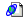 [Страница HTML, доступная для печати] Действие измененийГрязезащитный щиток используется при сборке автомобилей в Саутгемптоне, начиная с 02/2008 г. (код изготовления 8R), и в Косаели, начиная с 03/2008 г. (код изготовления 8А).Инструкции по обслуживаниюСм. "Краткое содержание".Установка шкива коленчатого валаУстановите грязезащитный щиток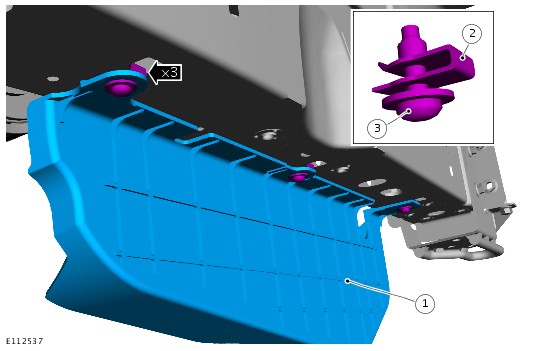 Действие измененийГрязезащитный щиток используется при сборке автомобилей в Саутгемптоне, начиная с 02/2008 г. (код изготовления 8R), и в Косаели, начиная с 03/2008 г. (код изготовления 8А).Инструкции по обслуживаниюСм. "Краткое содержание".Установка шкива коленчатого валаУстановите грязезащитный щиток